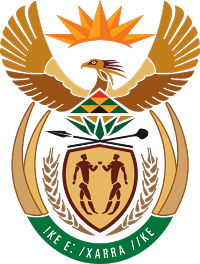 MINISTRY FOR COOPERATIVE GOVERNANCE AND TRADITIONAL AFFAIRSREPUBLIC OF SOUTH AFRICANATIONAL ASSEMBLYQUESTIONS FOR WRITTEN REPLYQUESTION NUMBER 2017/50DATE OF PUBLICATION: 09 FEBRUARY 2017QUESTION:Mr A M Figlan (DA) to ask the Minister of Cooperative Governance and Traditional Affairs:(1)     (a) How many applications in terms of the Promotion of Access to Information Act, Act 2 of 2000, did the Buffalo City Metropolitan Municipality receive in the (i) 2013-14, (ii) 2014-15 and (iii) 2015-16 financial years, (b) how many of the specified applications did the municipality (i) respond to, (ii) reject and (iii) approve in each case and (c) on what grounds were applications rejected;(2)     whether any appeals were lodged in response to applications that were rejected; if so,     	what was the response in each case;(3)     did the municipality submit its annual report to the SA Human Rights Council in each of the specified financial years; if not, why not in each case; if so, on which date was each report submitted?      NW54EREPLY: 1.Buffallo City Metropolitan Municipality has not submitted the 2013/14, 2014/15 and2015/16 reports as required by Section 32 of the Promotion of Access to Information Act, Act no 2 of 2000, as per the information received from the Human Rights Commission of South Africa (HRCSA) as the municipality did not respond to our correspondence, sms, emails at all.(b) The municipality did not respond as to how many responses, rejections and approvals 	were received in each case.(c)  No response was received as to on what grounds were applications rejected.2. 	No response from the Buffalo municipality as to whether any approvals were lodged.3. The Department approached the HRCSA to seek assistance to the questions above. The 	 SAHRC informed the Department that they never received reports from the Buffalo City   	 Metropolitan Municipality.